加绒毛衣外套技术要求加绒毛衣外套技术要求加绒毛衣外套技术要求序号项目特点1款式开衫、长袖、常规款2毛衣材质羊毛量70%，腈纶30%3加绒羊丽绒（包括手袖）4款式要求开衫长袖 、衣门襟单排扣、V领/圆领、下摆两个口袋，下摆和袖口使用螺纹收口5整体要求耐氯漂、不掉毛、耐磨抗起球、透气、无异味、耐洗不褪色、不变形，质地手感柔软,防静电。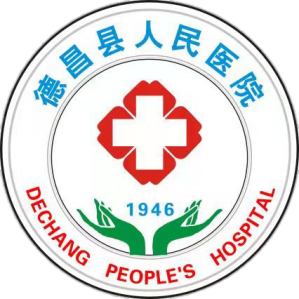 备注：每件衣服需增加LOGO备注：每件衣服需增加LOGO备注：每件衣服需增加LOGO